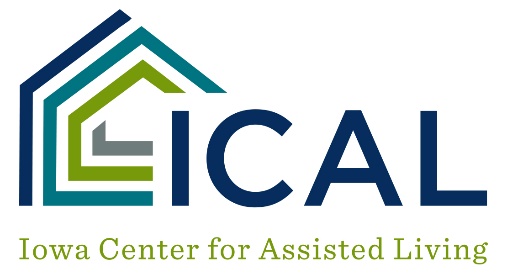 Program Face Sheet/Tenant-Staff ListTopic					CommentsTour of FacilityStaff InterviewsStaff Files AuditsTenant File ReviewsTenant ObservationsPrivate Tenant InterviewsPrivate Family InterviewsMedication Administration ReviewCommunity Meeting with TenantsMeal ObservationActivities ReviewTransportation ReviewFood Service ReviewExit Meeting